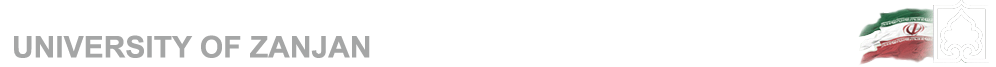 متقاضیان چنانچه روش یا استاندارد خاصی جهت انجام آزمون مدنظر دارند به آزمایشگاه اطلاع و ارائه دهند، در غیر این صورت تست طبق روال استاندارد مرسوم انجام خواهد گرفت.در صورت نیاز به آماده‏سازی نمونه و یا انجام تست‏های خاص هزینه مربوطه جداگانه محاسبه و دریافت خواهد شد.مدت زمان پاسخ دهی 7 الی 10 روز کاری پس از دریافت نمونه می‏باشد.هزینه آنالیزها به شماره حساب 1703065879 شناسه 29611807 شماره شبا-IR0401800000000001703065879 نزد بانک تجارت شعبه دانشگاه زنجان به نام درآمدهای آزمایشگاه مرکزی دانشگاه زنجان واریز و اطلاعات پرداخت به آزمایشگاه تحویل و یا ارسال گردد.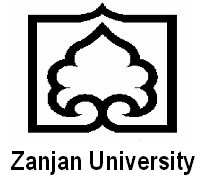 دانشگاه زنجانآزمایشگاه مرکزی    پیوست:                                                   فرم درخواست آنالیز دستگاه آزمون کشش و فشار یونیورسال                            شماره درخواست:پذیرش نمونه ها شنبه تا چهارشنبه از ساعت 8 الی 14 به استثناء روزهای تعطیل انجام  می‏گیرد.لطفا جهت هماهنگی قبل از مراجعه حضوری با شماره های تماس  33052207-024 و 09915213884 تماس حاصل فرمایید. ایمیل مسئول آزمایشگاه:alirezajavadi@znu.ac.ir محل پذیرش نمونه : زنجان- بلوار دانشگاه - دانشگاه زنجان –دانشکده مهندسی مکانیک-طبقه همکف–آزمایشگاه گروه مکانیک. مشخصات دستگاه‏ آزمون کشش و فشار یونیورسالمشخصات دستگاه‏ آزمون کشش و فشار یونیورسالمشخصات دستگاه‏ آزمون کشش و فشار یونیورسالمشخصات دستگاه‏ آزمون کشش و فشار یونیورسال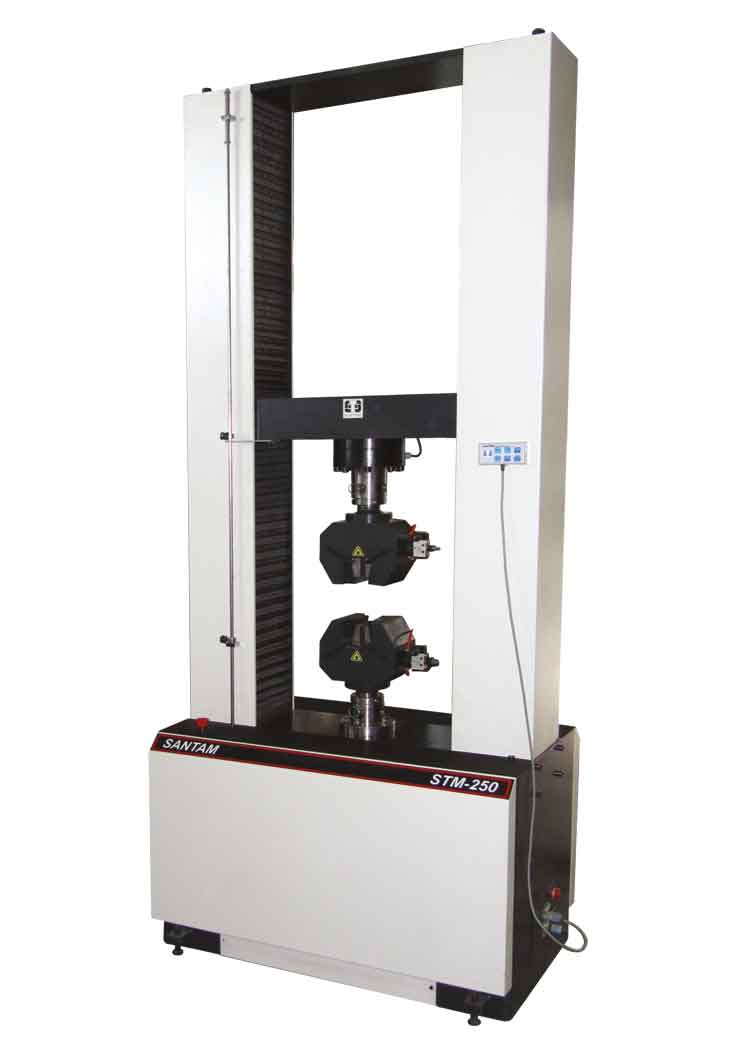 سنتامسنتامنام شرکت سازندهSTM 250STM 250مدل250 kN250 kNظرفیت600mm600mmفاصله بین ستون‏ها610mm610mmکل فاصله بین فک‏ها150-1330mm150-1330mmکورس عمودی فضای تستدکتر رسول محرمیدکتر رسول محرمیمسئول علمی آزمایشگاهمهندس علیرضا جوادیمهندس علیرضا جوادیمسئول فنی آزمایشگاهتعرفه آنالیز با دستگاه آزمون کشش و فشار یونیورسالتعرفه آنالیز با دستگاه آزمون کشش و فشار یونیورسالتعرفه آنالیز با دستگاه آزمون کشش و فشار یونیورسالتعرفه آنالیز با دستگاه آزمون کشش و فشار یونیورسال50.000 تومان50.000 تومانهزینه آنالیز محققین خارج دانشگاه هزینه آنالیز محققین خارج دانشگاه با توجه به خدمات مورد نیاز محاسبه می‏شودبا توجه به خدمات مورد نیاز محاسبه می‏شودهزینه‏های آماده‏سازی(در صورت نیاز)هزینه‏های آماده‏سازی(در صورت نیاز)نام و نام خانوادگی:                          شماره تماس:               کد ملی:                                        آدرس پستی:نام شرکت/سازمان/دانشگاه:                آدرس الکترونیکی:                          :        واحد درخواست کننده: پروژه کارشناسی ارشد         دکتری       طرح تحقیقاتی            سایر مواردنام و نام خانوادگی:                          شماره تماس:               کد ملی:                                        آدرس پستی:نام شرکت/سازمان/دانشگاه:                آدرس الکترونیکی:                          :        واحد درخواست کننده: پروژه کارشناسی ارشد         دکتری       طرح تحقیقاتی            سایر مواردنام و نام خانوادگی:                          شماره تماس:               کد ملی:                                        آدرس پستی:نام شرکت/سازمان/دانشگاه:                آدرس الکترونیکی:                          :        واحد درخواست کننده: پروژه کارشناسی ارشد         دکتری       طرح تحقیقاتی            سایر مواردنام و نام خانوادگی:                          شماره تماس:               کد ملی:                                        آدرس پستی:نام شرکت/سازمان/دانشگاه:                آدرس الکترونیکی:                          :        واحد درخواست کننده: پروژه کارشناسی ارشد         دکتری       طرح تحقیقاتی            سایر مواردتعداد نمونه ها:                                                   تعداد تکرار هر نمونه:جنس و مواد تشکیل‏دهنده:آیا نمونه آماده سازی شده است؟                 بله            خیرشکل نمونه:  مقطع مستطیل       مقطع دایره        میله‏ای         فاقد شکل مشخص هندسیتعداد نمونه ها:                                                   تعداد تکرار هر نمونه:جنس و مواد تشکیل‏دهنده:آیا نمونه آماده سازی شده است؟                 بله            خیرشکل نمونه:  مقطع مستطیل       مقطع دایره        میله‏ای         فاقد شکل مشخص هندسیتعداد نمونه ها:                                                   تعداد تکرار هر نمونه:جنس و مواد تشکیل‏دهنده:آیا نمونه آماده سازی شده است؟                 بله            خیرشکل نمونه:  مقطع مستطیل       مقطع دایره        میله‏ای         فاقد شکل مشخص هندسیتعداد نمونه ها:                                                   تعداد تکرار هر نمونه:جنس و مواد تشکیل‏دهنده:آیا نمونه آماده سازی شده است؟                 بله            خیرشکل نمونه:  مقطع مستطیل       مقطع دایره        میله‏ای         فاقد شکل مشخص هندسیمشخصات نمونهنوع آزمون:آزمون کشش     آزمون فشار      آزمون خزش     آزمون خمشروش آزمون:                               طبق استاندارد           سفارشیآیا نیاز به استفاده از اکستنسومتر می‏باشد؟            بله                خیرتوضیحات تکمیلی:نوع آزمون:آزمون کشش     آزمون فشار      آزمون خزش     آزمون خمشروش آزمون:                               طبق استاندارد           سفارشیآیا نیاز به استفاده از اکستنسومتر می‏باشد؟            بله                خیرتوضیحات تکمیلی:نوع آزمون:آزمون کشش     آزمون فشار      آزمون خزش     آزمون خمشروش آزمون:                               طبق استاندارد           سفارشیآیا نیاز به استفاده از اکستنسومتر می‏باشد؟            بله                خیرتوضیحات تکمیلی:نوع آزمونمشخصات آزمونتوضیحات روش تست سفارشیمشخصات آزمونمبلغ کل:مجموع هزینهها                   ریالتخفیف                              ریالهزینه آمادهسازی نمونه                          ریالهزینه آزمون                                       ریالهزینه آمادهسازی نمونه                          ریالهزینه آزمون                                       ریالهزینه آمادهسازی نمونه                          ریالهزینه آزمون                                       ریالفیش بانکی به مبلغ.................................به شماره..........................................ضمیمه میباشد. نام متقاضی:                       تاریخ و امضا:فیش بانکی به مبلغ.................................به شماره..........................................ضمیمه میباشد. نام متقاضی:                       تاریخ و امضا:فیش بانکی به مبلغ.................................به شماره..........................................ضمیمه میباشد. نام متقاضی:                       تاریخ و امضا:فیش بانکی به مبلغ.................................به شماره..........................................ضمیمه میباشد. نام متقاضی:                       تاریخ و امضا:فیش بانکی به مبلغ.................................به شماره..........................................ضمیمه میباشد. نام متقاضی:                       تاریخ و امضا: